Бюджет для гражданк  решению Совета Бартеневского муниципального образования № 25 от 24 декабря 2018 года « О бюджете Бартеневского муниципального образования на 2019 год »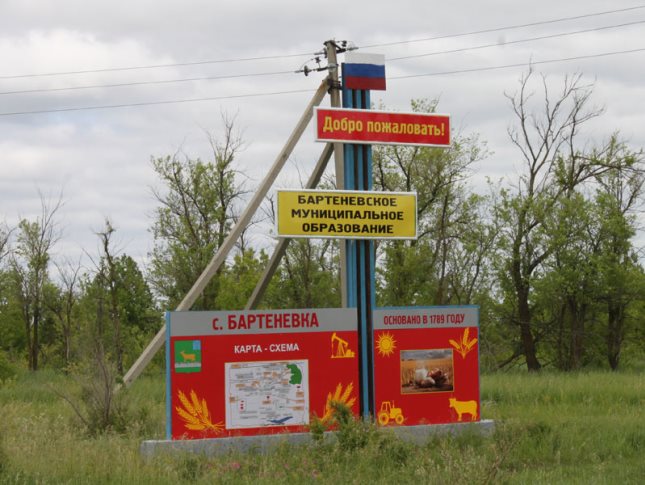 Уважаемые жители Бартеневского муниципального образования.Одной из главных задач бюджетной политики является обеспечение прозрачности и открытости бюджетного процесса. Для привлечения большого количества граждан к участию в обсуждении вопросов формирования бюджета района и его исполнения разработан «Бюджет для граждан».«Бюджет для граждан» предназначен прежде всего для жителей , не обладающих специальными знаниями в сфере бюджетного законодательства. Информация «Бюджет для граждан» в доступной форме знакомит граждан с основными характеристиками бюджета Бартеневского муниципального образования.Бюджетный процесс - ежегодное формирование и исполнение бюджета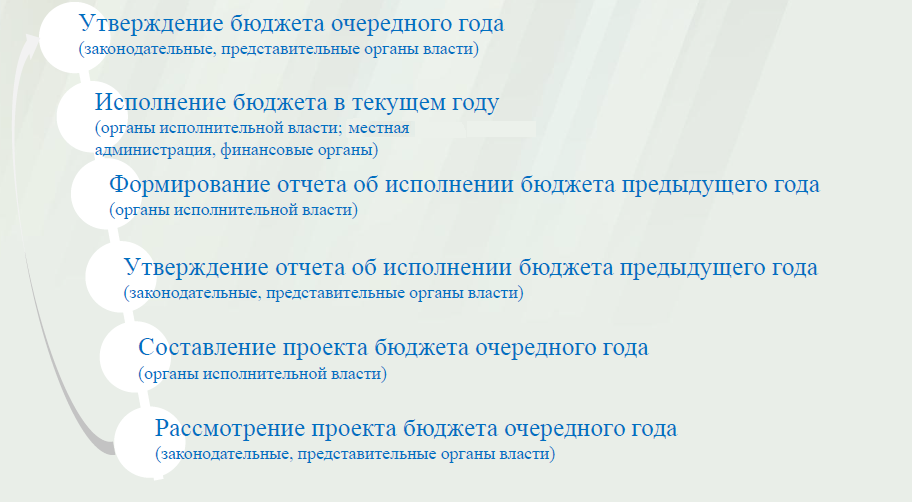 Что такое бюджет?Бюджет – это план доходов и расходов на определенный период.Бюджет Бартеневского муниципального образования  тыс. руб.	Зачем нужны бюджеты?Для выполнения своих задач муниципальному образованию необходим бюджет, который формируется за счет сбора налогов и безвозмездных поступлений направляемых на финансирование бюджетных расходов.Основные характеристики бюджета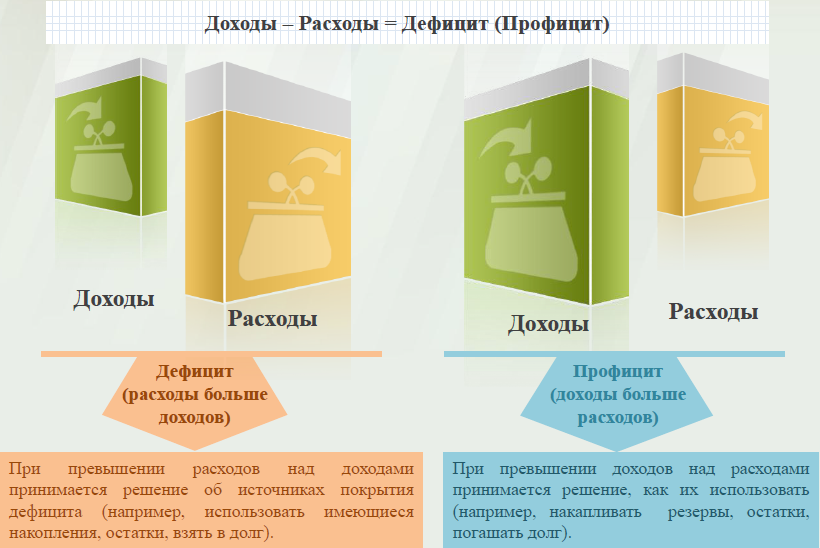 Дефицит и профицит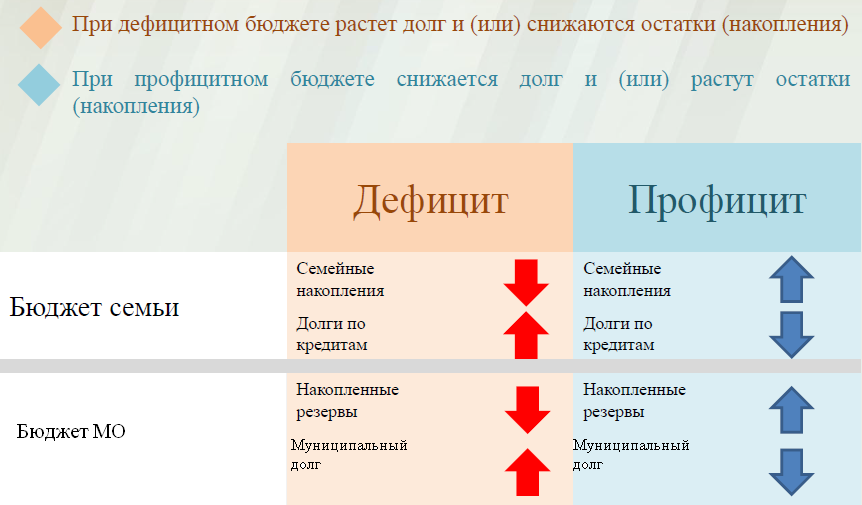 Доходы бюджета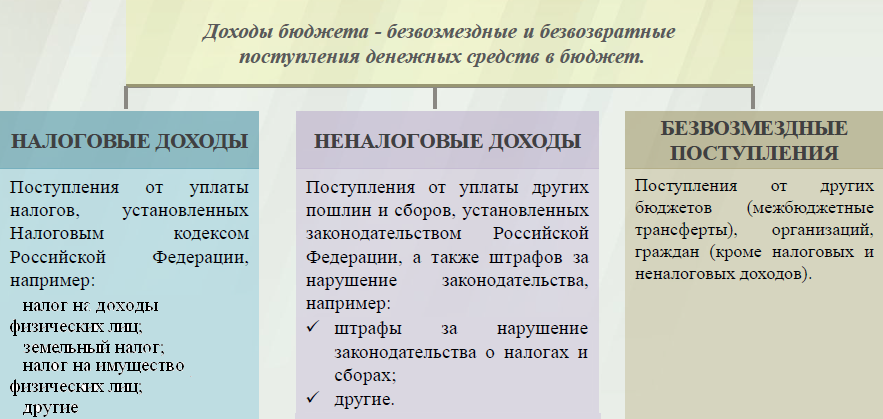 Межбюджетные трансферты - основной вид безвозмездных перечислений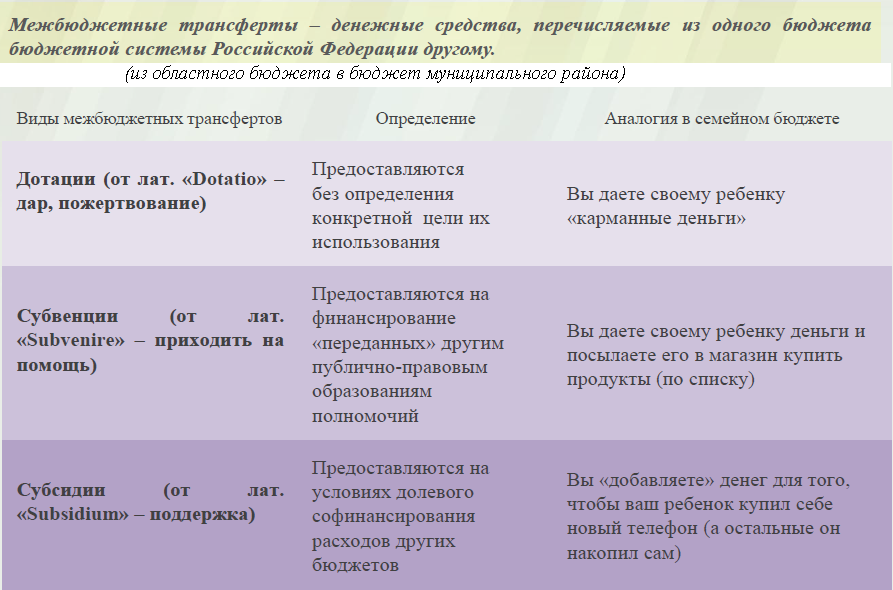 Федеральные, региональные и местные налоги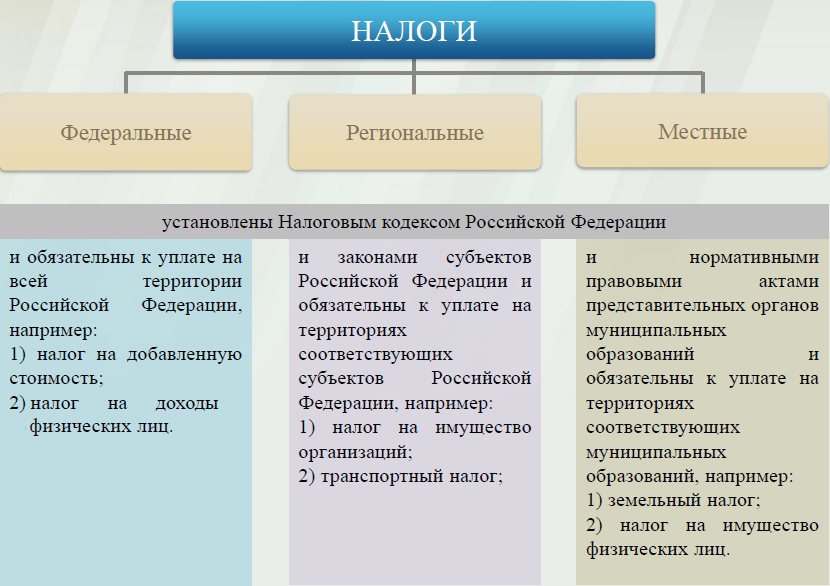 Налоги, зачисляемые в бюджет муниципального образования в 2019 годуСтруктура доходов бюджета Бартеневского муниципального образованиятыс. руб.Структура доходов В 2017 году доходы составили – 4150,5 тыс. руб.Оценка доходов в 2018 году составила –3410,6тыс. руб.Доходы бюджета в 2019году составят – 3624,5тыс. руб.Доходы бюджета Бартеневского муниципального образования в расчете на 1 жителя( численность населения Бартеневского муниципального образования на 01.01.18г. 1171 человек)                                                                                                                                          руб. 	 Налоговые и неналоговые доходы бюджета муниципального образования прогнозируются в сумме 3486,1 тыс. рублей.   	Основными бюджетообразующими доходами бюджета муниципального образования являются земельный налог, единый сельскохозяйственный налог  и налог доходы физических лиц.    РАСХОДЫ.Расходы бюджета – выплачиваемые из бюджета денежные средства.В каких единицах измеряются параметры бюджетов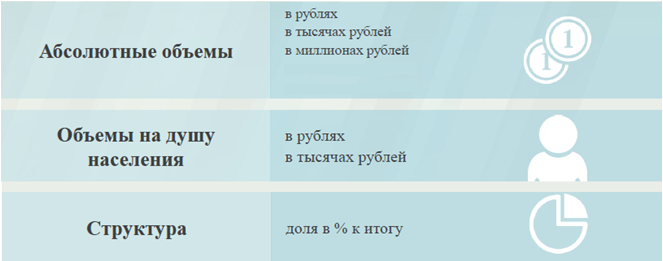 Расходы по основным функциям муниципального образования.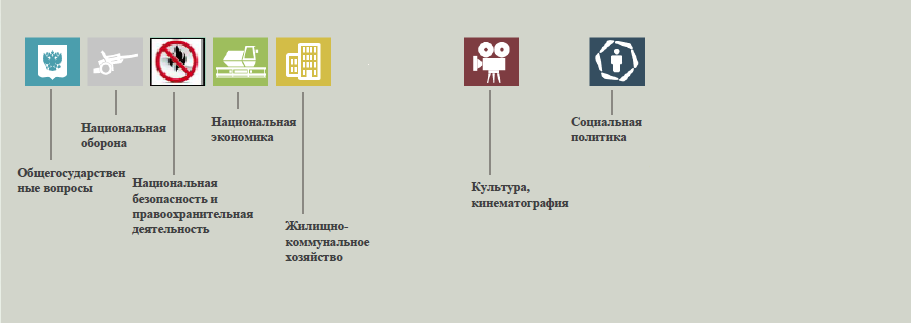 Структура расходов бюджета Бартеневского муниципального образования по разделам в 2017-2019 годах.																%Расходы бюджета Бартеневского муниципального образования по основным разделам на душу населения			руб.Расходы бюджета Бартеневского муниципального образования запланированы на 2019 год в сумме  3624,5 тыс. руб. Общий объем и структура расходов представлена в следующей форме:  										                                                            								 тыс. руб.Диаграмма (Доля протяженности автомобильных дорог общего пользования местного значения, не отвечающих нормативным требованиям, в общей протяженности автомобильных дорог общего пользования местного значения в целом по муниципальному образованию.)   	Диаграмма (Доля населения, проживающего в населенных пунктах, не имеющих регулярного автобусного и (или) железнодорожного сообщения с административным центром муниципального района, в общей численности населения муниципального образования)ПоказателиОтчет2017 годОценка 2018 годПлан 2019 годаДоходы, в том числе4150,53410,63624,5Налоговые, неналоговые доходы4031,83191,23486,1Безвозмездные поступления 118,7219,4138,4Расходы, в том числе 2637,75038,63624,5Общегосударственные вопросы1704,82361,22249,8ЖКХ779,51393,61155,8Национальная экономика8,01193,450,0Национальная оборона67,773,582,9Другие расходы77,716,986,0Баланс (доходы-расходы)Дефицит или профицит1512,8-1628,00Налог на доходы физических лицНалог на имущество физических лицЗемельный налог                    3 %                                    100 %                                      100 %                    3 %                                    100 %                                      100 %                    3 %                                    100 %                                      100 %Местный бюджетМестный бюджетМестный бюджетНаименование доходовОтчет2017 годОценка 2018 годПлан 2019 годаНаименование доходовОтчет2017 годОценка 2018 годПлан 2019 годаНалоговые доходы всего:3862,53179,53479,7в том численалог на доходы физических лиц137,4173,0200,0единый сельскохозяйственный  налог2189,0804,7904,0налог на имущество физических лиц189,7250,0180,7земельный налог1346,41951,82195,0госпошлинаНеналоговые доходы всего:169,311,76,4в том числеарендная плата за земли168,1доход от эксплуатации имущества 0,83,62,4доходы поступающие в порядке возмещения расходов, понесенных от эксплуатации имущества0,41,61,0штрафы, санкции и возмещение ущерба6,53,0Безвозмездные поступления всего:118,7219,4138,4в том числедотации бюджетам субъектов Российской Федерации и муниципальных образований51,052,555,5дотации бюджетам субъектов Российской Федерации и муниципальных образований51,052,555,5дотации бюджетам субъектов Российской Федерации и муниципальных образований51,052,555,5субвенции бюджетам субъектов Российской Федерации и муниципальных образований.67,773,582,9субвенции бюджетам субъектов Российской Федерации и муниципальных образований.67,773,582,9иные межбюджетные трансферты93,4Итого доходов:4150,53410,63624,5Наименование доходовОтчет2017 годОценка 2018 годПлан 2019 годаДоходы всего, в том числе :3544,02912,03095,0налоговые  и неналоговые доходы3443,02725,02977,0безвозмездные поступления101,0187,0118,0РазделНаименованиеОтчет2017 годОценка2018 годПлан2019 года1Всего10010010001Общегосударственные вопросы64,746,962,102Национальная оборона2,51,52,304Национальная экономика0,33,81,405Жилищно-коммунальное хозяйство29,627,731,808Культура, кинематография0,718,90,610Социальная политика2,21,21,8РазделПоказательОтчет2017 годОценка 2018 годПлан 2019 года05Жилищно-коммунальное хозяйство671,371190,09987,0108Культура, кинематография17,48817,1617,0810Социальная политика49,4546,7956,3601Содержание работников органов местного самоуправления1468,422016,391921,2604Национальная экономика6,89165,16Итого расходы местного бюджета2271,934302,822851,68РасходыОтчет2017 годОценка 2018 годПлан 2019 годаОбщегосударственныевопросы1704,82361,22249,8Национальная оборона67,773,582,9Национальная экономика8,0193,450,0Жилищно-коммунальное хозяйство779,51393,61155,8Культура, кинематография20,3956,920,0Социальная политика57,460,066,0Обслуживание государственного и муниципального долгаИТОГО расходов:2637,75038,63624,5